ФЕДЕРАЛЬНОЕ АГЕНТСТВО ЖЕЛЕЗНОДОРОЖНОГО ТРАНСПОРТА Федеральное государственное бюджетное образовательное учреждение высшего образования«Петербургский государственный университет путей сообщения Императора Александра I»(ФГБОУ ВО ПГУПС)Кафедра «Экономика транспорта»ПРОГРАММАпрактики«практика ПО ПОЛУЧЕНИЮ ПЕРВИЧНЫХ ПРОФЕССИОНАЛЬНЫХ УМЕНИЙ И НАВЫКОВ» (Б2.У.1)для направления38.03.02 «Менеджмент»по профилю«Производственный менеджмент»Форма обучения – очнаяСанкт-Петербург2018ЛИСТ СОГЛАСОВАНИЙ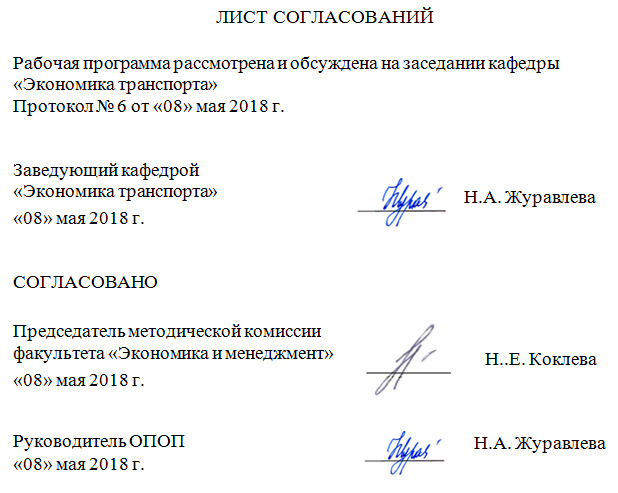 Рабочая программа рассмотрена и обсуждена на заседании кафедры «Экономика транспорта»Протокол № 6 от 23 марта .  СОГЛАСОВАНО1. Вид практики, способы и формы ее проведенияПрограмма составлена в соответствии с ФГОС ВО, утвержденным «12»  января 2016 г., приказ № 7 по направлению подготовки 38.03.02 «Менеджмент (уровень бакалавриата)» по учебной практике «Практика по получению первичных профессиональных умений и навыков» (Б2.У.1).Вид практики – учебная в соответствии с учебным планом подготовки бакалавра, утвержденным 24 марта 2016 г.Тип практики: практика по получению первичных профессиональных умений и навыков.Способ проведения практики – выездная; стационарная.Практика проводится дискретно по периодам проведения практик - путем чередования в календарном учебном графике периодов учебного времени для проведения практик с периодами учебного времени для проведения теоретических занятий.Практика проводится в компьютерных классах Университета.Задачами проведения практики является:закрепление теоретических знаний обучающихся, полученных при изучении основ современных информационных технологий и тенденций их развития;обучение студентов практическому применению современных программных средств;обучение первичным навыкам работы по избранному направлению.2. Перечень планируемых результатов обучения при прохождении практики, соотнесенных с планируемыми результатами освоения основной профессиональной образовательной программыПланируемыми результатами прохождения практики является приобретение знаний, умений, навыков и/или опыта деятельности.В результате прохождения практики обучающийся должен:ЗНАТЬ:технические и программные средства реализации информационных технологий;базы данных;глобальные и локальные компьютерные сети;УМЕТЬ:использовать в профессиональной деятельности современные информационные технологии;ВЛАДЕТЬ:программным обеспечением для работы с деловой информацией и основами Интернет-технологий;ПРИОБРЕСТИ ОПЫТ ДЕЯТЕЛЬНОСТИ:опыт информационно-аналитической деятельности;Приобретенные знания, умения, навыки и/или опыт деятельности, характеризующие формирование компетенций, осваиваемых при прохождении данной практики, позволяют решать профессиональные задачи, приведенные в соответствующем перечне по видам профессиональной деятельности в п. 2.4 общей характеристики основной профессиональной образовательной программы (ОПОП). Прохождение практики направлено на формирование следующих общепрофессиональных компетенций (ОПК):- владением навыками поиска, анализа и использования нормативных и правовых документов в своей профессиональной деятельности (ОПК-1);- способностью осуществлять деловое общение и публичные выступления, вести переговоры, совещания, осуществлять деловую переписку и поддерживать электронные коммуникации (ОПК-4);  – способностью решать стандартные задачи профессиональной деятельности на основе информационной и библиографической культуры с применением информационно-коммуникационных технологий и с учетом основных требований информационной безопасности (ОПК-7).Прохождение практики направлено на формирование следующих профессиональных компетенций (ПК), соответствующих видам профессиональной деятельности, на которые ориентирована программа бакалавриата:информационно-аналитическая деятельность:владением навыками анализа информации о функционировании системы внутреннего документооборота организации, ведения баз данных по различным показателям и формирования информационного обеспечения участников организационных проектов (ПК-11).Область профессиональной деятельности обучающихся, прошедших данную практику, приведена в п. 2.1 общей характеристики ОПОП.Объекты профессиональной деятельности обучающихся, прошедших данную практику, приведены в п. 2.2 общей характеристики ОПОП.3. Место практики в структуре основной профессиональной образовательной программыПрактика «Практика по получению первичных профессиональных умений и навыков» (Б2.У.1) относится к Блоку 2 «Практики» и является обязательной.4. Объем практики и ее продолжительностьПрактика «Практика по получению первичных профессиональных умений и навыков» проводится в летний период.Для очной формы обучения:Примечание:З – зачет5. Содержание практики 6. Формы отчетностиПо итогам практики обучающимся составляется отчет с учетом индивидуального задания, выданного руководителем практики от Университета.Структура отчета по практике представлена в фонде оценочных средств. 7. Фонд оценочных средств для проведения промежуточной аттестации обучающихся по практикеФонд оценочных средств по практике является неотъемлемой частью программы практики и представлен отдельным документом, рассмотренным на заседании кафедры и утвержденным заведующим кафедрой.8. Перечень основной и дополнительной учебной литературы, нормативно-правовой документации и других изданий, необходимых для проведения практики8.1 Перечень основной учебной литературы, необходимой для прохождения практики1. Кудинов, Ю.И. Основы современной информатики [Электронный ресурс] : учеб. пособие / Ю.И. Кудинов, Ф.Ф. Пащенко. — Электрон. дан. — Санкт-Петербург : Лань, 2017. — 256 с. — Режим доступа: https://e.lanbook.com/book/91902. — Загл. с экрана. 2. Дергачёв А.И., Андреев В.П., Байдина Н.В., Костянко Н.Ф., Перепечёнов А.М. Сборник учебно-методических материалов и контрольных решений для проведения занятий со студентами университета всех специальностей по дисциплине «Информатика»., СВИДЕТЕЛЬТВО о государственной регистрации базы данных №2015620678., М.:заявка №2014621873, 2015; [Электронный ресурс] — Режим доступа: http://library.pgups.ru/jirbis2/index.php?option=com_irbis&view=irbis&Itemid=1088.2 Перечень дополнительной учебной литературы, необходимой для прохождения практики1. Грошев, А.С. Информатика [Электронный ресурс] : учеб. / А.С. Грошев, П.В. Закляков. — Электрон. дан. — Москва : ДМК Пресс, 2014. — 592 с. — Режим доступа: https://e.lanbook.com/book/50569. — Загл. с экрана. 8.3 Перечень нормативно-правовой документации, необходимой для прохождения практикиПри прохождении данной практики нормативно-правовая документация не используется.8.4 Другие издания, необходимые для прохождения практикиПри прохождении данной практики другие издания не используются.9. Перечень ресурсов информационно-телекоммуникационной сети «Интернет», необходимых для прохождения практикиЛичный кабинет обучающегося и электронная информационно-образовательная среда. [Электронный ресурс]. – Режим доступа: http://sdo.pgups.ru/  (для доступа к полнотекстовым документам требуется авторизация).  2. Официальный сайт «Консультант Плюс» [Электронный ресурс]. – Режим доступа: http://www.consultant.ru/ — Загл. с экрана.3. 	Электронно-библиотечная система ibooks.ru [Электронный ресурс]. Режим доступа:  http://ibooks.ru/ — Загл. с экрана.4.	Электронно-библиотечная система ЛАНЬ [Электронный ресурс]. Режим доступа:  https://e.lanbook.com/books — Загл. с экрана.10. Перечень информационных технологий, используемых при проведении практики, включая перечень программного обеспечения и информационных справочных системСистемой информационного обеспечения практики предусматриваются использование единой автоматизированной  информационной системы управления Университета (ЕАИСУ) для учета прохождения практики обучающимися с первого по пятый курсы.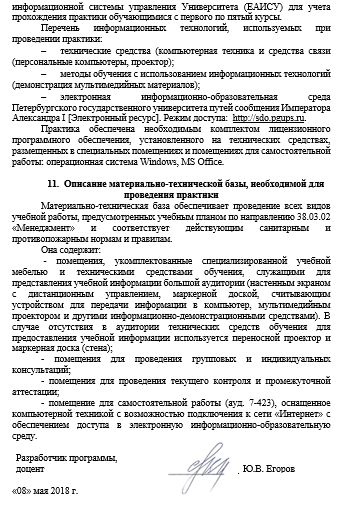 Перечень информационных технологий, используемых при проведении практики:технические средства (компьютерная техника и средства связи (персональные компьютеры, проектор);методы обучения с использованием информационных технологий (демонстрация мультимедийных материалов); электронная информационно-образовательная среда Петербургского государственного университета путей сообщения Императора Александра I [Электронный ресурс]. Режим доступа:  http://sdo.pgups.ru.Практика обеспечена необходимым комплектом лицензионного программного обеспечения, установленного на технических средствах, размещенных в специальных помещениях и помещениях для самостоятельной работы: операционная система Windows, MS Office.11.  Описание материально-технической базы, необходимой для проведения практикиМатериально-техническая база обеспечивает проведение всех видов учебной работы, предусмотренных учебным планом по направлению 38.03.02 «Менеджмент» и соответствует действующим санитарным и противопожарным нормам и правилам.Она содержит:  - помещения, укомплектованные специализированной учебной мебелью и техническими средствами обучения, служащими для представления учебной информации большой аудитории (настенным экраном с дистанционным управлением, маркерной доской, считывающим устройством для передачи информации в компьютер, мультимедийным проектором и другими информационно-демонстрационными средствами). В случае отсутствия в аудитории технических средств обучения для предоставления учебной информации используется переносной проектор и маркерная доска (стена);- помещения для проведения групповых и индивидуальных консультаций;- помещения для проведения текущего контроля и промежуточной аттестации;- помещение для самостоятельной работы (ауд. 7-423), оснащенное компьютерной техникой с возможностью подключения к сети «Интернет» с обеспечением доступа в электронную информационно-образовательную среду.«08» мая 2018 г.Заведующий кафедрой «Экономика транспорта»Н.А. Журавлева 23 марта .Председатель методической комиссии факультета «Экономика и менеджмент»«__» _________ .Н.Е. КоклеваРуководитель ОПОП23 марта .Н.А. ЖуравлеваВид учебной работыВсего часовСеместрВид учебной работыВсего часов2Форма контроля знанийЗЗОбщая трудоемкость: час / з.е.108/3108/3Продолжительность практики: неделя22№
п/пНаименование разделаНеделя1Сбор и систематизация управленческой информацииI2Табличный процессор Microsoft ExcelI3Текстовый процессор Microsoft WordI, II4Редактор презентаций Microsoft PowerPointI, II5Электронный органайзер Microsoft OutlookIIРазработчик программы,доцентЮ.В. Егоров